25.05.2020  Revision27.05.2020   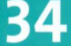 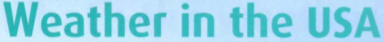 Moti në Shtetet e Bashkuara të Amerikës fq.70Lexotekstin 4 here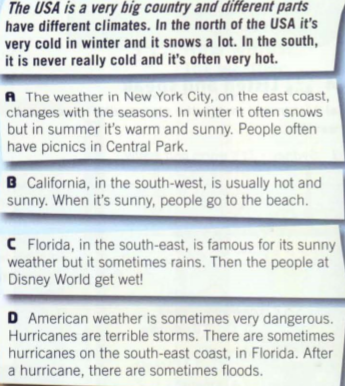 28.05.2020  Shëno fjalet e reja fq.71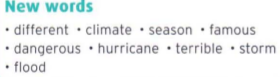 Gjej fotot me paragrafet( A-D) Një paragraf ka dy foto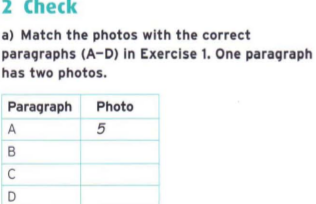 